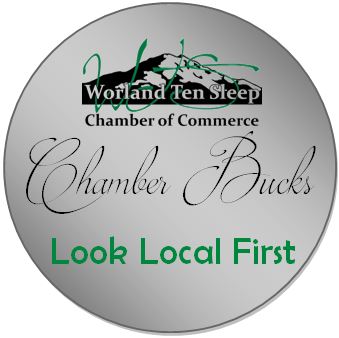 Company Name:  ________________________________________ Phone:  ____________________________________Contact Name:  _________________________________________ E-mail:  _____________________________________           Date Requesting for pickup at Chamber of Commerce:  ______________________________Chamber Bucks come in denominations ($5-$10-$20-$25-$50-$75-$100).The $5-$100 amounts make it easier to spend than larger Chamber Bucks.Thank you for ordering Chamber Bucks to help keep our shopping local!Please return completed forms to information@wtschamber.org Worland-Ten Sleep Chamber of CommerceOffice:  Suite 208 Monday-Friday 8:30am-5pm Visitor Site: Suite 120 Monday-Wednesday-Friday 11am-3pmPO Box 1772801 Big Horn Ave., Suite 120Worland, WY 82401307-347-3226Quantity$ Amount($5-$10-$20-$25-$50-$75-$100)Sub TotalTo: (Optional)To: (Optional)Total:Total:Method of PaymentMethod of PaymentCashCheck Invoice